Стихи об Александре Невском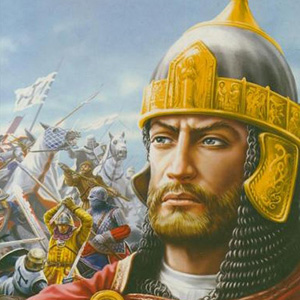 Аполлон Майков«В ГОРОДЦЕ В 1263 ГОДУ»Ночь на дворе и мороз.
Месяц - два радужных светлых венца вкруг него...
По небу словно идет торжество;
В келье ж игуменской зрелище скорби и слез...

Тихо лампада пред образом Спаса горит;
Тихо игумен пред ним на молитве стоит;
Тихо бояре стоят по углам;
Тих и недвижим лежит, головой к образам,
Князь Александр, черной схимой покрыт...
Страшного часа все ждут: нет надежды, уж нет!
Слышится в келье порой лишь болящего бред.

Тихо лампада пред образом Спаса горит...
Князь неподвижно во тьму, в беспредельность глядит...
Сон ли проходит пред ним, иль видений таинственных цепь -
Видит он: степь, беспредельная бурая степь...
Войлок разостлан на выжженной солнцем земле.
Видит: отец! Смертный пот на челе,
Весь изможден он, и бледен, и слаб...
Шел из Орды он, как данник, как раб...
В сердце, знать, сил не хватило обиду стерпеть...
И простонал Александр: «Так и мне умереть...»

Тихо лампада пред образом Спаса горит...
Князь неподвижно во тьму, в беспредельность глядит...
Видит: шатер, дорогой, златотканый шатер...
Трон золотой на пурпурный поставлен ковер...
Хан восседает средь тысячи мурз и князей...
Князь Михаил перед ставкой стоит у дверей...
Подняты копья над княжеской светлой главой...
Молят бояре горячей мольбой...

«Не поклонюсь истуканам вовек»,- он твердит...
Миг - и повержен во прах он лежит...
Топчут ногами и копьями колют его...
Хан, изумленный, глядит из шатра своего...
Князь отвернулся со стоном и, очи закрыв,
«Я ж,- говорит,- поклонился болванам, чрез огнь я прошел,
Жизнь я святому венцу предпочел...
Но,- на Спасителя взор устремив,-
Боже! ты знаешь - не ради себя -
Многострадальный народ свой лишь паче души возлюбя!..»
Слышат бояре и шепчут, крестясь:
«Грех твой, кормилец, на нас!»

Тихо лампада пред образом Спаса горит...
Князь неподвижно во тьму, в беспредельность глядит...
Снится ему Ярославов в Новгороде двор…
В шумной толпе и мятеж, и раздор...
Все собралися концы и шумят...
«Все постоим за святую Софию,- вопят,-
Дань ей несут от Угорской земли до Ганзы...
Немцам и шведам страшней нет грозы...
Сам ты водил нас, и Биргер твое
Помнит досель на лице, чай, копье!..
Рыцари,- памятен им пооттаявший лед!..
Конница словно как в море летит кровяном!..
Бейте, колите, берите живьем
Лживый, коварный, пришельческий род!..
Нам ли баскаков пустить
Грабить казну, на правеж нас водить?
Злата и серебра горы у нас в погребах,-
Нам ли валяться у хана в ногах!
Бей их, руби их, баскаков поганых, татар!..»
И разлилася река, взволновался пожар...
Князь приподнялся на ложе своем;
Очи сверкнули огнем,
Грозно сверкнули всем гневом высокой души,-
Крикнул: «Эй, вы, торгаши!
Бог на всю землю послал злую мзду.
Вы ли одни не хотите его покориться суду?
Ломятся тьмами ордынцы на Русь - я себя не щажу,
Я лишь один на плечах их держу!..
Бремя нести - так всем миром нести!
Дружно, что бор вековой, подыматься, расти,
Веруя в чаянье лучших времен,-
Всё лишь в конец претерпевый - спасен!..»

Тихо лампада пред образом Спаса горит...
Князь неподвижно во тьму, в беспредельность глядит...
Тьма, что завеса, раздвинулась вдруг перед ним...
Видит он: облитый словно лучом золотым,
Берег Невы, где разил он врага...
Вдруг возникает там город... Народом кишат берега...
Флагами веют цветными кругом корабли...
Гром раздается; корабль показался вдали...
Правит им кормчий с открытым высоким челом...
Кормчего все называют царем...
Гроб с корабля поднимают, ко храму несут,
Звон раздается, священные гимны поют...
Крышу открыли... Царь что-то толпе говорит...
Вот - перед гробом земные поклоны творит...
Следом - все люди идут приложиться к мощам...
В гробе ж,- князь видит,- он сам...

Тихо лампада пред образом Спаса горит...
Князь неподвижен лежит...
Словно как свет над его просиял головой -
Чудной лицо озарилось красой,
Тихо игумен к нему подошел и дрожащей рукой
Сердце ощупал его и чело -
И, зарыдав, возгласил: «Наше солнце зашло!»**************************************Богдан Филатов«АЛЕКСАНДР НЕВСКИЙ»О, Русь в тринадцатом столетьи!
Сквозь глубину лихих годов,
Я вижу неостывший пепел
Дотла спаленных городов…Я слышу свист татарской плети
И визг безжалостной орды!
И детский плач разносит ветер,
Деревни пеленая в дым.Грядет Земли погибель Русской,
Во храмах пустота сквозит.
Любой почти, кто не был трусом,
В бою пленен или убит.И каждый недруг ободрился,
И ополчился каждый враг!
Да с ними некому сразиться.
Над Родиной сгустился мрак…Но в час, когда ушла надежда
Молитвой тихой в небеса,
Сверкнул, вдруг, Солнцем в тьме кромешной,
Князь новгородский Александр!Он рать собрал могучим кличем,
Презрев кичащихся врагов,
Хотевших Русь окатоличить,
Кровавым покрестив клинком.Он сокрушил надменных шведов
На берегу реки Невы!
С того-то памятного лета
Князь Невским стал в устах молвы.Но Папа тверд: «Руси не будет!»
И Псков пожарищем объят.
Тевтонский орден вместе с чудью
Уничтожают стар и млад.В церквях устроены конюшни,
Открыты настежь алтари,
Иконы, словно хлам ненужный,
Лежат, поруганы, в пыли.Не медлил князь, с дружиной вышел,
И неожиданным броском,
Из гордых немцев дух повышиб, —
Вздохнул свободно древний Псков.А как отпрянули морозы,
Апрельским незабвенным днем
Он смело встретил крестоносцев
На славном озере Чудском.Под натиском мечей булатных
Рассыпался хваленый клин.
Помчались рыцари обратно,
И треснул лед на сотни льдин.Не вынес тяжести доспехов,
И в кровь окрасилась вода.
Но прежде чудь в зверином мехе
Бежала с криком кто-куда.А храбрый князь, вложив меч в ножны,
Снял шлем и воинству сказал:
«Никто нас одолеть не сможет,
Коль Вера — пламенем в глазах!За Православие родное
Из года в год, из века в век,
Мы станем намертво стеною
Пока жив РУССКИЙ человек!» **************************************Подцветова ТатьянаВека прошли, а люди чтут и помнят
Его, героя праведной Руси.
К нему взывают и с надеждой просят,
Чтоб дух побед он в схватках приносил.
Служил Отчизне не за страх он, а за совесть.
С врагом отважно, смело в бой вступал.
Порой не численностью, а уменьем
Своих врагов он в битвах побеждал.
«Не в силе Бог, а в правде», — так считал он,
Девиз его был для него щитом.
А кто на Русь пошёл с мечом, забыв об этом,
В смертельной схватке пожалел о том.
Его любовью стала Русь сильнее,
Его народ за храбрость почитал.
Сплотилась, стала Русь мудрее.
И Бог в великих схватках помогал.
Его пример служения народу
Пройдёт через века и возвеличит Русь.
Сильней его молитвами от года к году
Мы будем. В этом я клянусь!**************************************Монах Варнава (Санин)«СВЯТОЙ БЛАГОВЕРНЫЙ КНЯЗЬ АЛЕКСАНДР НЕВСКИЙ»Крестным знаменьем пред битвой
Троекратно осенясь,–
Меч в руке, уста с молитвой,–
Побеждал Великий князь!Закрывали тучи солнце…
Кровь струилась по траве…
Бил он рыцарей-тевтонцев.
Бил он шведов на Неве!А затем, непобедимый,
Ездил на поклон в Орду,
От земли своей родимой
Отводя собой беду.Плачь, березовая роща!
Пойте, сосны, песнь свою!..
Было бы погибнуть проще
В самом яростном бою…Так тянулся год за годом.
И в святую старину
Назван Александр народом
Был страдальцем за страну.Словно перед главной битвой,
Из последних сил крестясь,–
Крест в руке, уста с молитвой,–
Умирал Великий князь…Кличат вороны со страхом,
Множат эхо по Руси:
Умер Александр монахом,
Приняв имя – Алексий!Сотни лет прошло с той были.
Многие ушли – как дым…
А вот князя не забыли –
Он великим стал святым!**************************************Рожкова Тамара«БЫЛИНА ОБ АЛЕКСАНДРЕ НЕВСКОМ»Когда при жизни человек творит добро,
Народ не забывает имени его.
Во все века он станет прославлять,
Его деянью с честью подражать.
Кумиров многих мы встречали на веку,
И все они служили Богу и добру;
Стремились жизнь украсить на Земле,
Порою, забывая о себе.
Талант дарили человечеству всему.
Учили относиться бережно к нему:
Перенимай, но только не вреди,
Всегда к высокой цели путь держи.О ком хочу в былине правду рассказать,
Со школьных лет должны вы имя его знать.
Не раз он Русь Великую спасал,
От рабства вечного оберегал.
 В тысяча двести девятнадцатом году
Тридцатого мая врагам всем на беду
В Переяславле, речь о ком веду,
У князя Новгородского в роду,
Родился мальчик, Александром нарекли.
Весь день задорно песни пели соловьи
О славе будущей и о любви,
И о потерянной врагом крови.
Был внуком Всеволода Большое Гнездо.
Который делал для Руси — одно добро
И приучал всех сыновей своих
Русь охранять от варваров чужих.
Не только вотчину свою оберегать,
Но и соседям тоже нужно помогать.
Поможешь ты, поможет он тебе.
Одержите победу вы везде.
Отцом новорождённого был Ярослав.
Да назывался город славный Переславль,
Где жил с семьёй, воспитывал детей,
Внушая смелость, дух богатырей.
Науки с лёгкостью воспринимал сынок.
Отцу был очень благодарен за урок.
Был ловким и выносливым во всём,
И силу мерил с братьями, отцом.
В семнадцать лет стал в Новгороде княжить сам.
Из храбрых воинов создал дружину там,
Военному искусству обучил,
Приёмы рукопашной отточил.
Совпало время с появлением татар,
Что гнали за собою множество отар.
До Новгорода не дошли они:
Озёра и болота пролегли.
Но перед Александром молодым
Враг посильнее и коварней был вторым,
Несли опасность страшную на Русь,
Сказать об этом вовсе не боюсь.
Со стороны ливонцев, шведов и Литвы
На Русь шли рыцарей жестокие полки,
Чтоб веру православную изгнать,
А лютеранство русским навязать,
Да католичество, что с Запада идёт
И всей Руси он только смерть свою несёт.
Борьба за власть была и у церквей,
И Папа Римский во главе был с ней.В пятнадцать лет увидел Александр бой.
Его на битву взял отец тогда с собой,
Где русские разбили немцев в прах,
А рыцари их проявили страх.
Впервые он испробовал себя в бою
И смелость, и отвагу проявил свою.
Теперь узнал, как нужно воевать,
Родную землю смело защищать.
Он Новгорода стал границы укреплять,
Оружием добротным все полки снабжать.
Сыграл он свадьбу в девятнадцать лет,
Теперь с женою он держал совет.
Она бесстрашной смелою всегда была,
Подставить в трудный час плечо своё могла.
И Александра с мужем наравне
Держала крепко меч в своей руке,
Да раны с лёгкостью могла перевязать,
И смело ратников на бой с врагом поднять.
Не уступала воину ни в чём,
Любого сбить могла с пути плечом.
Гордился очень он супругою своей.
Да вскоре мужу подарила сыновей.Враг не дремал, а быстро наступал,
Уже на область Псковскую напал.
И разоряли немцы русский городок,
Награбленный тащили за собой мешок.
Стремились шведы в Новгород попасть,
У Александра отобрать всю власть.
«Я на твоей земле давно уже стою.
Сопротивляйся, покажи себя в бою», —
Так Биргер королевский шведский зять,
Изволил Александру написать.
Незамедлительно ответ он получил,
На бой кровавый Александр пригласил.
«Я на своей родной земле стою,
И силы мне она придаст в бою.
Кто к нам с добром идёт — друзей приобретёт,
А кто — с мечом, тот от меча умрёт».
Чванливый Биргер только хохотал,
О силе русской никогда не знал.
Что русский может сразу десять сбить врагов,
И не бояться сильных вражеских штыков.
Об этом Биргер ничего не знал,
И русских тактику не понимал.
Он знал, что Новгород представлен сам себе,
Да численностью превосходит он втройне.
Князь молодой, неопытен в борьбе,
Не сможет Русь помочь ему извне.
Он веровал в победу с самых первых дней.
И в мыслях славу он держал в руке своей.
Но Александр по-другому рассуждал,
И на врага внезапно он напал.
И в тысяча двести сороковом году,
В одиннадцать утра на шведскую беду
В июле пятнадцатого числа
Врасплох вся гвардия взята была.
Не дали новгородцы сны им досмотреть,
Доспехи не успели на себя надеть,
Да, как капусту, всех их посекли.
Урон огромный шведы понесли.
Из новгородцев пало двадцать человек.
Запомнят шведы эту битву на весь век.
В трёх кораблях убитых увезли,
Забрали только «знатных» лишь они.
«Простых» оставили на берегу реки.
Все остальные потонули корабли.Князь Александр победу одержал,
И Новгород его зауважал.
Да имя новое присвоили ему,
Стал вечно » невским» величаться ко всему.
И слава разнеслась по всей Руси,
Что юный князь прогнал врага с земли.
Но русская земля стонала от врага,
Тевтонцы продолжали грабить города.
Решил князь Невский русичам помочь.
Когда настала непроглядна ночь:
В сорок втором году внезапно вдруг напал,
Да семь вёрст немцев по Ладоге он гнал.
Весенний лёд не прочным уже был,
И рыцарей пятьсот он погубил.
Да в плен ещё с собою пятьдесят он взял.
На Чудском озере всем немцам надавал.
Ледовое побоище тогда,
Прославит князя на долгие года.
Ливонцев сильно Александр потрепал,
И страха много он на них тогда нагнал.
Боялись, что захватит Ригу он,
И заключили важный договор:
Что не посмеют больше нападать на Русь,
Не пролетит через границу даже гусь.Вдруг Папа Римский написал письмо,
Да Александру отослал его.
В нём предлагал он католичество принять,
А православие с Руси навек изгнать.
За это даст тевтонские войска,
Чтобы разбить монголов навсегда.
Но Невский свою веру не хотел менять,
Он не привык родное, предков предавать.
Своею верой очень дорожил,
И сыновей в неё он окрестил.
И в просьбе Папы Римскому в раз отказал,
Что православие он с детства сам принял,
И Бога своего он не предаст,
И русских на позор он не отдаст.
Союз с Тевтонцами не хочет заводить,
С Ордой Монгольскою он в мире хочет жить.
Но брат Андрей пошёл наперекор:
Вошёл в союз, завёл переговор.
Данила Галицкого, тестя подключил,
С Тевтонским Орденом союз он заключил,
С Литвою, Польшей, Венгрией добыл,
Да Папа Римский их благословил.
Но грандиозный план их вскоре был раскрыт,
Монгольскою Ордою истреблён, разбит.
Андрей позорно в Швецию бежал,
Родную Русь навеки покидал.Чтобы спасти от разорения монгол
Такие города, как Ярославль, Ростов,
Владимир, Суздаль, Переславль, в орду
Поехал Александр на свою беду.
Для хана ценные подарки он повёз,
Да шкурок с соболей и лис огромный воз
За то, чтоб пощадил, не разорял,
Свои войска на Русь не посылал.
Ведь жители всех этих славных городов,
Ордынских перебили сборщиков, купцов.Побаивался Александра хан,
Наслышан был про смелый его дар.
Стал агитировать и много обещать,
Чтоб только войском согласился управлять.
Хотел Европу всю завоевать,
Тевтонцев и левонцев наказать.
Всю зиму — лето хан не отпускал его.
Поил, кормил, да ждал ответа от него.
И только осенью возможность получил,
Да, как его отца, отравой напоил.
И по дороге князь вдруг занемог,
И возвратиться в Новгород не смог.
Скончался в славном, добром Городце,
Во Владимире погребён в монастыре.
Народ его в святые произвёл,
Он от разгрома Русь свою отвёл.
Двенадцать битв за двадцать лет с врагом провёл
И до победы каждую из них довёл.
Блестящим полководцем он в то время был,
С достоинством и честью Родине служил.
Талантливый был дипломат, мог убедить
Татар, что нет резона просто Русь губить,
Что можно больше пользы с неё взять,
А князям княжить в государстве дать.
Политику искусно, тонко проводил
И Русь любить и защищать князей учил:
«Не стоит меж собою распри заводить,
А лучше силы все объединить»**************************************Каким в далёком прошлом был ты, Княже, Когда с приветным кличем «гой еси», В главе дружины ты стоял на страже, Оберегая Веру на Руси? Наверно, был решительным и дерзким, О, Александр, в день лучших из побед Народ прозвал тебя Великим Невским, Ведь ты в истории оставил след. Ты обладал и мудростью, и силой, Тевтонский орден разгромить ты смог: Вода Чудского озера могилой Для немцев стала… и судья им - Бог. Над Псковом, Новгородом, над Невою Летает, Князь, теперь твоя душа… Перед свечой склоняюсь головою, Когда в твой Храм вхожу я не спеша. Закрыв глаза, мне кажется, я слышу, Могучий голос, вижу стройный стан… Потом, пройдя к твоей иконе в нишу, Стремлюсь понять, что - правда, что - обман. Твоя Судьба прекрасна и жестока, Но помнит Русь короткий, славный путь, Твой трудный путь, с которого до срока Пришлось тебе в бессмертие шагнуть.**************************************Феникс Владимир«ПЕСНЬ О НЕВСКОЙ БИТВЕ И О ПОБЕДЕ БЛАГОВЕРНОГО КНЯЗЯ АЛЕКСАНДРА»На земле прекрасней я не знаю 
Русской заповедной стороны! 
Много сохранила Русь Святая 
Подвигов далекой старины. 

Ты послушай, молодец удалый, 
Песнь про подвиг предка твоего, 
Да про то, как Родину спасала 
Искренняя преданность его: 

Было время тяжких испытаний, 
Когда брат на брата восставал. 
Нечестивый, сильный и лукавый, 
Враг поход на русских собирал. 

Гой, Россия, ты матушка, ой, да продержись! 
Александр, наш батюшка, ой да заступись! 

Подступили воины чужие 
Ко границе Русской стороны, 
Но восстали русичи лихие, 
Гнева справедливого полны, 

На Неве разбушевались волны, 
Замерли войска, не шевелясь, 
И ступил вперед, отваги полный, 
Александр - благоверный князь. 

Ко бесстрашным русичам собратьям 
Обратил он пламенную речь: 
"Ведайте - не в силе Бог, а в правде!" 
И достал из ножен острый меч. 

Гой, Россия, ты матушка, ой, да продержись! 
Александр, наш батюшка, ой да заступись! 

И поднялись русские знамена, 
На которых лик сиял Христов, 
И мечи обрушились со звоном 
На обломки рыцарских щитов. 

Битва черной бурей разразилась, 
Поубавив неба синевы, 
И горячей кровью обагрились 
Берега красавицы Невы. 

Князь воюет, не жалея жизни, 
Всей душой за Родину стоит, 
И любовью пламенной к Отчизне 
Сердце Александрово горит! 

Гой, Россия, ты, матушка, ой, да продержись! 
Александр, наш батюшка, ой да заступись! 

Русь моя! Великая Держава! 
Много претерпела Ты невзгод. 
Но всегда служил Тебе исправно 
Твой бесстрашный, преданный народ. 

Нечисть не однажды покушалась 
Навсегда расправиться с Тобой, 
Но всегда сыны Твои являлись 
И с врагом вступали в смертный бой! 

О победе в этой славной битве 
Не устанут песни сочинять, 
Ну а князя Невского в молитвах 
Просят Русь Святую охранять. 

Гой, Россия, ты, матушка, будь же весела! 
Александру, да батюшке - честь и хвала!**************************************Феникс ВладимирДавным-давно всё это было,В былинных, рыцарских годах.Врагов немало в Русь ходило,Чиня разоры в городах.Лишь город Новгород ВеликийБыл неприступен для врага,Стоял он крепко, будто влитыйВ реки широкой берега.Вольный и древний город,Стоящий здесь испокон.Посадский князь хоть и молод,Но мудрость шла на поклон.Статен и крепок телом,Честен и быстр умом —Князь Александр ЯрославичВстал за власти кормом.Взошел на престол некрепкий,Встал рыцарскою ногой.Поклялся прогнать супостатов,И Родине дать покой.С севера пакостят шведы,На юге татар орда,От немцев на западе бедыИ между бояр грызня.Всё это свалилось на плечи,В двадцать неполных лет:Власть, распри, торговля, дружинаИ сотни мужицких бед.Князь посылает дозорных,К границам русской земли,Не малым военным заслоном,А чтоб упредить смогли.Лично давал наставленья:«В драку с врагом не вступать,здесь нужно другое уменье,без шума врагов сосчитать.Потом на коня и галопом,Вести мне лично нести».В дозоры верных холопов,Послал и перекрестил.Сам занимался с дружиной,Себя и других не жалел,Жара, иль пурга кружила,Поблажек он не терпел.Дружина его окреплаИ сам он силён и смел.Крепло и государство,От мирных торговых дел.Но вот и случилось несчастье, —То, что он ожидал.Биргер, ярл шведский,Внезапно на Русь напал.Они не прошли незамечено,Дозор своё дело знал.С грамотой — донесением,Гришатка-малец поспешал.Он в град прискакал на закате.Тайное слово сказал.Одёжа — заплата в заплатеИ в княжеский тронный зал.Князь слушал Гришатку внимательно,Грамоту долго читал.«Мальца накормить обязательно.Дружину к походу!!!» — и встал.«Что ж, поганых, конечно выгоним,Угостим их как должно, как надобно.Да обратно взашей их вытурим,Что б запомнили нас надолго».Тут бояре все испугалися,Закричали: «Давай отступимся.Разорят ведь, иль срубят головы.Лучше мы уж от них откупимся».«Не бывать сему позорищу,чтобы Новгород стал даньщиком,ну а шведскому вору-ворищустану я на днях знатным банщиком.И дружиной своей малочисленнойИзгоню я вражину знатного,Не числом возьму, а хоть хитростью,Нет пути для Руси обратного.Лагерь строят они основательно,об охране своей не заботятся.Разобьем мы их обязательно,Как у нас на Руси водится.Оседлать коней!!!Да в поход идти!За Русь матушку!Да за отчий дом».Провожать пришли ото всех концов.Люд честной да купечество.Смеха не было, только плач стоял.Только плач стоял — плыло горюшко.Шли дружинники не прямой тропой.Не дорогою прямоезженной.Шли закрайками да перелесками.На Неву пошли смертью битися.В тайном месте дозора старшой,Все разведав, сидит- дожидается.Ждёт подмогу с дороги большой,А она по лесам продирается.Ветка хрустнула, он напрягся.Кто-то тихо его позвал.Вынув меч, он резко поднялсяИ Гришатку-мальца увидал.То-то радость была великая,Значит, выполнил отрок наказ.«Князь зовёт тебя, дядя миленький, -шепчет Гриша. - Это приказ».Встретил князь его приветливо,С ним совет наравне держал,А старшой план набега высказал,Князь ему не возражал.«Швед не ждёт отпору нашего,К штурму города он готовится.Коль ударим — дело выиграем,А задержимся, нам всё вспомнится».Князь серьёзным стал. Встал, задумался:«Завтра выгоню эту шведску мразь.Ох, надолго им- то запомнится.Завтра выгоню, или я не князь».Рано утром построили всех,Встали грозною, хмурой тучею,Нет улыбок, пропал и смех.Всех предчувствие боя мучило.Вышел князь, звеня доспехами,Поклонился в пояс ратникам:«Что ж, прославим Русь успехамиИль положим жизни, братики.Вам задача, други, сложная,Шведу голову задурить,Чтоб не понял он, что цель ложная.Ну а вам, братки. их гнездо разбить».Подходили тихо, спешившись.На опушке в кустах затаилися.Шведы трапезу закончили,Да на травку спать завалилися.В самый раз напасть,Да команды нет.Выжидает князь.Ох, накличет бед.По дороге шла мужиков артель.Видно, плотники заблудилися.Прямо к лагерю, на дымы идут,На дымы идут, не печалятся.Окружили враги удивлённые,Но держались за ручки мечей.Даже воины убелённые,Шли глядеть диких Русичей.Собрались толпой, потешаются.Кто копьём кольнёт, а кто стрелкою.Да всё больше в круг собираются,А старшой средь них скачет белкою.То белугой ревёт,То псалмы запоёт,То площадною бранью ругается,А то просто слезьми умывается.А вкруг хохот стоит:« Мы за день их побьём,Не узнав мечейЭтих Русичей».Из-за этого шума и хохота,Хвастовства забияк парнейНе слыхать нараставшего топотаАлександра дружины коней.Спохватились, да было поздно.Наступавших уж не сдержать.Налетели всей тучей грозной,В пору было лишь удирать.Бой был страшен и краткотечен,Кровь ручьями на землю текла.Каждый помнил, что он не вечен,Но победа вперёд вела.Отличились и князь и дружина,Геройству не было конца.Дрожал и стонал вражинаОт сжавшего лагерь кольца.Остались в живых единицы,Сбежали на кораблях.Расскажут в своей столице,Что дело в Руси их «швах».Народ Александра славит,За бой у Невы реки.За хитрость, за ум и храбростьНевским его нарекли.**************************************Фил Серж«О КНЯЗЕ АЛЕКСАНДРЕ ЯРОСЛАВИЧЕИ НЕКОТОРЫХ ОЦЕНКАХ СОВРЕМЕННИКОВЕГО ЖИЗНЕДЯТЕЛЬНОСТИ»Часть первая. Шведская интерпретация- Ну, ты хорош! Ни дать, ни взять –
Бродяга из бродяг!
Так из каких же, милый зять,
Ты вылез передряг?
Да по тебе, знать, ураган
Нещадно пробежал!
Иль ты девичий нежный стан
Не так, не там прижал? Багрово-свежий тронув шрам,
Уткнулся перст в висок:
- Послал бы я тебя к чертям,
Хоть званьем ты высок!
Не ты ль услал меня на днях –
Как с плеч смахнул рукой –
В дурацких шнеках и ладьях
На праведный разбой? - Ты, Биргер, зять мой, не ори!
Забыл, что я – король?
И пораженьем не кори,
Быть вежливым изволь!
Не сам ли с пеною у рта
Бросал тирады клятв?
Кричал: мощь русская – туфта!
Наш будет Новоград!
Мол, я за месяц размечу
Всех русских по Неве,
А если очень захочу –
В неделю или в две!
Ну, разметал? Доволен? Рад?
Неву не запрудил?
А как Великий Новоград?
Небось, дотла спалил!? - Ты, мой король, не справедлив, -
Взгляд Биргера – в полу,-
Я бился, я лицом стал крив
В сражения пылу!
Ты б видел, сколько порубал
Я вражеских голов!
Мой верный меч не уставал,
Хоть он совсем не нов! - Ну вот, тебя и понесло!
Нет, расскажи мне, как
Всё начиналось, как прошло,
В чём дал слабинку враг! -  Приплыли. Стали русских ждать,
Раскинули шатры,
Над планом битвы размышлять –
Мы ж в тактике хитры!
Послал с гонцом до князя весть –
Сразимся, мол, скорей,
Конечно, если смелость есть, —
Ведь я в земле твоей!
День в ожиданьях плавно стих
И ночь прошла, светла,
И сеть лазутчиков моих
Мне новость принесла:
Пелгуй – у русских есть дурак –
Зрил чудо на воде –
Оно для русских добрый знак,
Но будто нам – к беде.
Мол, в море, в лёгонькой ладье
(А в ночи – солнца свет!)
Богатырей фигуры две.
И всяк из них одет
В червлёны ризы. Нимб, как меч,
Над головами их,
И даже будто бы их речь
Услышал этот псих:
«Поможем родичу в беде,
Нам Александр – брат!»
И рассмотрел Пелгуй: в ладье
Борис и Глеб сидят.
Они – Борис и Глеб – давно
Святые, и с икон
Глядят печально и умно,
Слова их – всем закон!..
Вот новый день настал, и мы
В него вошли, молясь.
Но тут, как чёртик из сумы,
На нас напрыгнул князь!
Мы ж не успели на места
Расставить нашу рать.
А русских тактика проста:
Долбать, долбать, долбать!
А сколько крови и мозгов
Текло, дымясь, в песок!
Нет, мы, бесспорно, и врагов
Порезали чуток!
И всё ж – спасибо! – ночь пришла,
Туманна и темна,
Остатки наших войск спасла,
Да и меня она!
Но всё равно, мы словно львы
Рубились, государь!
Пусть не сносить мне головы –
Бери мой меч, ударь! - Ну, ладно, ладно, Биргер, встань,
Печали боль пройдёт,
На то война, на то и брань –
Тут кто кого прижмёт!
Иди к жене своей, она
Утешит там тебя,
А князю русскому – хана,
Иль буду я не я.Часть вторая. Немецкая интерпретация- Привет тебе, о, мой магистр!-
Вошедший начал речь.-
Да будет ум твой остр и быстр
И грозен мощный меч! - Дружище Генрих! Вот сюрприз!
Ты из каких краёв?
А нам сказали, ты повис
В петле у русаков.
- Хотели, правда, затянуть
Меня в пеньковый трос,
Но, знать иной готовил путь
Мне наш Господь Христос!
Удачно всё сложилось так:
Как раз об ту пору,
Когда глядел я – весь столбняк! –
В пеньковую дыру,
Решили пленных обменять,
Без счёта, всех на всех,
Вот потому я здесь опять.
Готов смыть кровью грех! Магистр Вельвен помолчал,
Из кубка пригубил:
-Ну, Генрих, что ты замолчал?
Так в чём ты нагрешил? -Да как же в чём, мой господин?
Попался в плен, урод!
Да лучше б сгинул между льдин!
Эх, жаль, был крепок лёд! - Ты расскажи-ка всё сновА,
Что толку причитать,
Всё это глупые слова,
Мне ж факты нужно знать! - Ну что сказать? Перехитрил
Нас Невский Александр:
Всё отступал, всё отходил,
Сплетая сеть засад!
А мы-то рады, простаки,
Мол, вышли на простор,
В лесах же биться не с руки –
Манёвр стеснён, не скор.
А тут такие ширь и гладь
И лёд что твой гранит!
Вот здесь, решили, наша рать
Себя и проявИт.
И русских видим: вот полки
Стоят их, к ряду ряд.
Кто ж знал, что спрятали, волки,
Они в резерв отряд!
И, как обычно, мы, свиньёй,
Ощерясь лесом пик,
Пошли легко и смело в бой,
Издав бодрящий рык.
Врубились в русских без труда,
Как острый меч в живот,
И кровь, как алая вода,
На лёд Чудского льёт!
В ушах стоит железа лязг
И смерть молящих стон,
Ещё удар – и в этот раз
Князь будет побеждён!
Но Невский, хоть и юн в летах,
Умом, отвагой зрел,
Полки, что спрятались в кустах,
Ввести он в бой успел.
И те, врубаясь во фланги зло,
Смешали нашу рать,
Всю стройность клина разнесло,
И начали нас гнать…
Погибло рыцарей в тот раз
Четыреста-пятьсот.
Да, слава Богу, день угас,
Не то б был большим счёт!
А нас, немногих, взяли в плен –
Полсотни всех, кажись,
И в Пскове, у кремлёвских стен,
Едва не взяли жизнь.
Пред нашей казнью Невский князь
К народу возглашал,
Победой счастлив, прослезясь,
Людишек заклинал:
«О, псковитяне, вас молю,
Меня не забывать,
Победу вашу и мою
Потомкам передать!
Пусть новоградцы будут вам
Во все века друзья!
А злость имейте лишь к врагам,
Вас заклинаю я!» - Вот, господин, весь мой отчёт,-
Закончил Генрих речь.-
Теперь решай, в позор, в почёт
Тебе меня облечь! Магистр Вельвен хмур и строг,
Рука жмёт меч, бела:
- Пусть это будет нам урок
От русского орла!
Пока ты был в плену, он, гад,
Под Ригу подкатил,
Ещё чуток, и я б отряд
К датчанам снарядил,
Мол, слёзно, вас прошу помочь,
Нас русские вот-вот
Начнут дубинками толочь –
Погибнет наш народ!
Но, слава Богу, не напал
На нас молокосос,
Ах, как я рад, что не послал
К датчанам слёзный «сос»!
Да, орден наш святой мощей
Тогда бы растерял,
Посмешищем Европы всей
Он без сомненья б стал!
Ну ладно, Генрих, я клянусь –
И ты клянись со мной –
На эту варварскую Русь
Пойдём большой войной!
И будем жечь, рубить, топить
Славянок и славян,
Но в веру истинну крестить
Всех, кто к ней будет рьян.
А князя русских – вот те, крест,
Я, Генрих, не шучу! –
Я лично, сам, прибью на крест
И в руки дам свечу!Часть третья. Монгольская интерпретацияНад тихим Волховом шатёр,
У входа костерок,
Монгол – не юн лицом, хитёр,
Снимает котелок.
На запах тут же из шатра
Другой монгол ползёт –
Моложе, рожа не хитра,
Разут улыбкой рот : - Эх, хорошо вздремнул, Беркай!
Теперь попить, пожрать,
И можно снова баю-бай!
Чего ещё желать!?
А ты всё жалуешься: вот,
Всё бросить бы к чертям
И в дальний двинуться поход,
Дав плёток лошадям!
Ну, посмотри: ты прискакал,
И в гущу сечи – скок,
Изрядно саблей помахал,
Срубил голов пяток,
Отсёк десяток рук и ног, 
И что-то там ещё, –
Устал от пота, весь промок,
И что? И это всё?
А ну, в тебя свой кто-то меч
Сноровисто воткнёт
И, улыбаясь шире плеч,
Его там провернёт? - Ленив, Касачик, ты и глуп,
Горазд лишь чушь молоть,
Ты видишь только хладный труп,
Я ж – трепетную плоть!
И боя терпкий дух бодрит
Меня и сил даёт,
И сердце жаркое летит,
И быстр его полёт!
Ты сам смотри: вот русских князь,
Что Невским все зовут –
Его полки всех давят в грязь,
Врагов нещадно бьют! - Да что, Беркай, ты мелешь зря,
Ведь Русь нам платит дань!
Мы, не они, града зоря,
В свою всё взяли длань!
Ведь мы баскаки али нет?!
Добро нам прут и прут,
Вот завтра утрёчком, чуть свет,
Опять возы придут! - Ты лучше, вон, конину жуй,
Баскак, едрёна вошь!
А толстый нос туда не суй,
Где толком не сечёшь!
Да ты ещё соплёй кидал
В седые облака,
Когда князь Невский шведов гнал
И немцам мял бока!
Великий хан Батый его
За ум и честь ценил
И, не стесняясь, у него
Порой совет просил.
Теперь Батыя нет, но вот
Не мы с тобой идём
За данью в Новоград, а тот
Ее везёт в наш дом.
Князь Невский сделал всё, что мог –
И жизнь бы он отдал, 
Чтобы монгольский наш сапог
Земли их не топтал!
Он даже сына своего
Сослал (бояр казнил!)
За то, что тот приказ его
О дани отменил.
И мы, баскак Касачик, тут,
Увы, не господа,
Сидим, ждём: скоро ль принесут
Дань русичи сюда. - Да что же, храбрый УлавчИ?
Что терпит он позор? –
Касачик даже подскочил
И гнев вогнал во взор. - Ну вот, запрыгал, как козёл,
Сиди, не гоношись,
А ведь о жизни тихой вёл
Ты разговор, кажись?
Что, зуд в ладонях, резь в глазах
И жжение в груди?
Эх, мчаться б на лихих конях
У войска впереди?..
Ешь лучше мясо, пей кумыс
Да девок пленных мни
И спрячь, как птичку в клетку, мысль
О войнах и бранИ.
Нас против русских – тьмы и тьмы,
И каждый смел и лих,
Почти что всё-всё можем мы,
Но... Невский есть у них!
Пока он жив, мы будем тут
У костерка дремать
И ждать, когда же принесут
Дань русичи опять!..Часть четвёртая. Русская правдаВо храмах Боголюбова
Колокола плач льют.
- Что, медные, не любо вам?
Чем нынешний день лют?
Что ж горько вы рыдаете
И душу из меня
Жестоко вынимаете,
Её искровеня?!
И сердце моё – колокол –
За вами бьёт набат.
Аль тащит лОдьи волоком
Татарин-супостат?
Скликаете ли войско вы,
Чтоб отразить набег,
Погибнув, не клонЯ главы,
Прославившись навек?
Аль с запада да с севера
Рогатые спешат,
Идут – один на семеро,
Доспехами шуршат?
Так что ж случилось, медные?
Скажите, не томя,
Коль прут враги несметные,
В бой с ними ринусь я! Душа пуста до донышка –
И слышу меди звон:
- Зашло отчизны солнышко,
Угас навеки он!
Не стало Александера!
Теперь погибель нам!
Не встанет никогда с одра,
Не даст отпор врагам!
Не усыпит их хитростью,
Войну отсрочить чтоб,
Не удивит их скрытностью,
Полки разя не в лоб!
Не скупит по отдельности
За щедрую казну.
И не удержит в цельности
Любимую страну! Метель, рыдая, снегом бьёт,
И жалит зло мороз,
И видно стало, как ползёт
Неходко скорбный воз.
Людские толпы вкруг саней
И следом – длинный хвост,
Хоругвь червлёная, под ней
Князь Невский, тих и прост. Рыдают в голос мужики,
Нисколько не таясь,
И их слова скупы, горьки:
- Мы погибаем, князь! И снег от слёз людских кипит,
И в стуже – лёгкий пар.
А вот Кирилл-митрополит –
Идёт, согбен и стар.
И перед возом в снег колюч
Он на колени пал,
И, прежде статен и могуч,
Безвольным, дряхлым стал.
Облобызал того, кто жил,
Свой жизни путь презрев,
России честью дорожил,
Блюдя её, как лев.
Кто не жалел детей своих,
Одно им лишь веля,
Чтоб не знавала ног чужих
Родимая земля!
Кто, презирая злата блеск,
Жил скромно, как аскет,
Кто, как Христос, пошёл на крест,
Сверша его завет!
Кто стал при жизни всем любим,
Хотя бывал и строг,
Кто станет истинно святым,
Спустя короткий срок! И встал с колен митрополит,
И замолчал народ,
И слышно только, как гудит
Пурга. Или поёт? И грянул колокол, как гром,
БасОво, налитО,
Но явно было в звуке том
Не скорбь, а торжество! И тут же резво, высоко
И дружно перезвон
Других, малЫх, колоколов
Был в небо устремлён. И слышно в звонких голосах,
Что мчат сквозь мрак густой:
- Отныне будет в небесах
Ещё один святой!!!**************************************Когда наш мирный край родной 
Губил и жег татарин злой; 
Когда несметными толпами, 
Как звери хищные стадами, 
Из края в край, из града в град, 
Неслись монголов страшных силы 
И след их был пожаров ряд, 
Грабеж, насилье и могилы, — Врагом лишенная венца, 
На цепи тяжкие взирая, 
В слезах страдала Русь святая — 
Не зрелось бедствиям конца. Пред ликом попранной свободы, 
В ней смолк веселья шумный глас, 
Всем мнилось: близок смерти час! 
Убитый тяжестью страданья, 
Народ поник своей главой — 
Лишь церкви благовест святой 
Ему нес звуки упованья, 
И в это время скорби, слез, 
Как утешение небес, 
Сиял во тьме звездою славы 
Блюститель русския державы, 
Красою ангельской лица 
И взором, кротостью обильным, 
Он влек к себе, как дань, сердца 
Неотразимо чувством сильным. Его власы до стройных плеч, 
Как прядь златая, упадали, 
Уста любовию дышали 
И мудростью звучала речь. Высокой доблестью украшен 
И сердцем истинный герой — 
Врагам средь битв был грозно страшен, 
Вне битв — отрадой был святой. 
Всегда в сознаньи долга строгом, 
Он правду всей душою чтил — 
И чувства сердца разделил 
Между отчизною и Богом. Святая жизнь его была, 
Как лик младенческий, светла, 
В нем мысль, как голубь белоснежный, 
Неслась в край неба безмятежный: 
Там князь от мира отдыхал, 
Там, бросив меч свой и державу, 
Душой он светлой ликовал, 
Забыв, как прах, земную славу. Там в сонме ангелов святых, 
Перед Творца небес престолом, 
Души восторженным глаголом 
Он изливал жар чувств своих. Когда ж с небес душа слетала, 
Вступал он плотью в мир земной, 
Тогда опять в нем закипала 
Любовь к стране его родной: 
Он на алтарь отчизны милой 
Себя, как жертву, приносил, 
И слез не раз он токи лил 
Над ней, в тоске души унылой.**************************************Ветюгов  Денис«ЗА РОДИНУ СРАЖАЛСЯ ОН»Ведомый «папскою указкой», Ярл Биргер принял крестный ход На Русь, ослабленную игом,На Новгород пошёл в поход.Уверенный в своей победе,Вошёл на кораблях в Неву.Послал он князю заявленье:«Я землю захвачу твою!»Но Александр без промедленья,Совсем не зная слова страх,Стал наступать внезапно, смело,Когда враги были в шатрах.Построить армию для бояМгновенно шведы не смогли.И ополченцы в это времяВрага схватили корабли.Князь русский, жаждая победы,Крушил врага. Уж скоро грянет ночь.Увидев силу Александра, шведыСбежали с поля боя тут же прочь.А молодой князь за его отвагу,За битву ратную на берегах НевыС тех пор стал называться Невским,Великим и могучим на Руси.Вот о беде над Новгородом слышно.Взят Изборск был немецкими войсками.Навстречу псковские герои вышли,Но, потеряв вождя, разбиты были сами.И немцы захватили дивный Псков,Сожгли окрестные все сёла, города.Враги на этом не остановились вновь.Ливонский орден дальше шёл туда.Собрав немецких крестоносцев,На Новгород повёл своих людей.На новгородских землях стали грабить:Забрали вещи, пищу, лошадей…Из Новгорода князю ЯрославуМольбу о помощи народ прислал.Тот час же он собрал дружину славнуюИ сына на подмогу им послал.Не скоро Псков освобождён был князем,Но всё же разгромил ливонцев тут.Решающую роль сыграла битва —«Ледовое побоище» зовут.Немецкие войска вставали клином,Чтобы удар по центру нанести.Но конница с боков атаковала,Никто не сможет немцев тут спасти.И что тут было! Злая сеча! Крики!Лёд весь в крови! И тут сломался он…Бог выдал в руки Александру немцев,Ливонский орден был сражён. И в те же годы от литовцевОтбил князь русский города Руси.Спас Торопец, Усвят, литовскийОтряд у озера Жизца разбил.Бояться имени его литовцы стали.И участь их была горька.Защита северной Руси великим АлександромПрославила его на долгие века.В условиях страшнейших испытаний,Обрушившихся на родную Русь,Нашёл он силы противостоянья.Об этом помнят же все люди пусть.Набив орде карман, он русской сутиНе предал, не продал, не подарил.Ценя уклад, самосознанье, веру,Он сохранил нас нацией земли.**************************************